Протоколрассмотрения заявок на участие в открытом аукционепо продаже  права на заключение договора аренды земельных участкови признания аукциона несостоявшимсяг. Севск                                                                                                                                       12.09.2019 г. 1. Организатор аукциона по продаже  права на заключение договора аренды земельных участков, государственная собственность на которые не разграничена: Администрация Севского муниципального района в  лице комитета по управлению  муниципальным имуществом.Местонахождение и почтовый адрес продавца: 242440. Брянская область, г. Севск, ул. Розы Люксембург, 50.Контактный телефон: 8 (48356) 9-75-51/ факс 9-14-33.2. Ответственный за проведение аукциона: комитет по управлению муниципальным имуществом администрации Севского муниципального района.3. На заседании аукционной комиссии о признании претендентов участниками аукциона присутствуют 7 членов комиссии: Председатель комиссии: Большунов Михаил Владимирович – заместитель главы администрации Севского муниципального района;Заместитель председателя комиссии: Лебедик Николай Петрович – председатель Комитета по управлению муниципальным имуществом;Секретарь комиссии: Реброва  Ольга Юрьевна – старший инспектор комитета по управлению муниципальным имуществомЧлены комиссии:Мерзлякова Тамара Федоровна – заместитель главы администрации Севского муниципального района;Гармаш Татьяна Васильевна - начальник отдела муниципальной службы, юридической и кадровой работы  администрации  Севского муниципального района;Кузина Елена Валентиновна -  начальник отдела экономики, торговли, бытовых услуг и муниципального контроля;Екимов Александр Михайлович – начальник отдела архитектуры и строительства.4. Информационное сообщение о проведении аукциона открытого по составу участников и форме подаче предложений по цене было опубликовано в информационном бюллетене по официальному опубликованию (обнародованию) правовых актов администрации Севского муниципального района Брянской области  от 15.08.2019 г. № 405 и размещено на официальном интернет-сайте Российской Федерации www.torgi.gov.ru., и сайте администрации Севского муниципального района.5. Наименование и характеристика, выставленных  на аукцион земельных участков, государственная собственность на которые не разграничена:6. Процедура рассмотрения заявок на участие в аукционе проводилась аукционной комиссией в период с 10 часов 00 минут до 10 часов 30 минут 12.09.2019 года по адресу: Брянская область, Севский район, г. Севск, ул. Розы Люксембург, 50, кабинет председателя аукционной комиссии.7. До окончания, указанного в информационном сообщении о проведении аукциона по продаже права на заключение договора аренды земельных участков срока подачи заявок на участие в аукционе - до 16 час. 00 мин. 11.09.2019 г. – поступило по одной заявке по каждому лоту на бумажном носителе, что зафиксировано в журнале регистрации поступления заявок на участие в аукционе. 8. Сведения о претендентах, подавших заявки на участие в аукционе:9. До окончания указанного в извещении о проведении аукциона срока, заявки на участие в аукционе не отзывались. 10 Претендентов, которым было отказано в допуске к участию в аукционе, нет.11. Аукционная комиссия, рассмотрев поданные заявки на участие в аукционе, приняла решение:- заявки, подданные по лотам №1, №2, №3, №4, №5 соответствуют  требованиям, установленным в документации об аукционе;- аукцион по продаже права на заключение договора аренды земельных участков, государственная собственность на которые не разграничена, по лотам №1, №2, №3, №4, №5 (подано по одной заявке) в соответствии с пунктом 14 статьи 39.12 Земельного кодекса РФ признать не состоявшимся.Голосовали «за» - единогласно.12. Комитету по управлению муниципальным имуществом в соответствии с п.14 ст. 39.12 Земельного кодекса РФ заключить договора аренды земельных участков с единственными заявителями:- по лоту № 1 – с Фадеевой Зоей Васильевной по начальной цене предмета аукциона 1 419 (одна тысяча четыреста девятнадцать) рублей 86 копеек;- по лоту № 2 -  с Фадеевой Зоей Васильевной по начальной цене предмета аукциона 1 422 (одна тысяча четыреста двадцать две) рублей 82 копейки;- по лоту № 3 -  с Коршуновым Михаилом Петровичем по начальной цене предмета аукциона 4 295 (четыре тысячи двести девяносто пять) рублей 31 копейка;- по лоту № 4 -  с Михалевой Натальей Васильевной по начальной цене предмета аукциона 384 (триста восемьдесят четыре) рубля 28 копеек;- по лоту № 5 -  с Проскурниным Павлом Николаевичем по начальной цене предмета аукциона 17 676 (семнадцать тысяч шестьсот семьдесят шесть) рублей 40 копеек;13. Протокол рассмотрения заявок на участие в аукционе по продаже прав на заключение договоров аренды земельных участков и признания аукциона несостоявшимся подлежит размещению на официальном Интернет-сайте Российской Федерации www.torgi.gov.ru, сайте администрации Севского муниципального района. 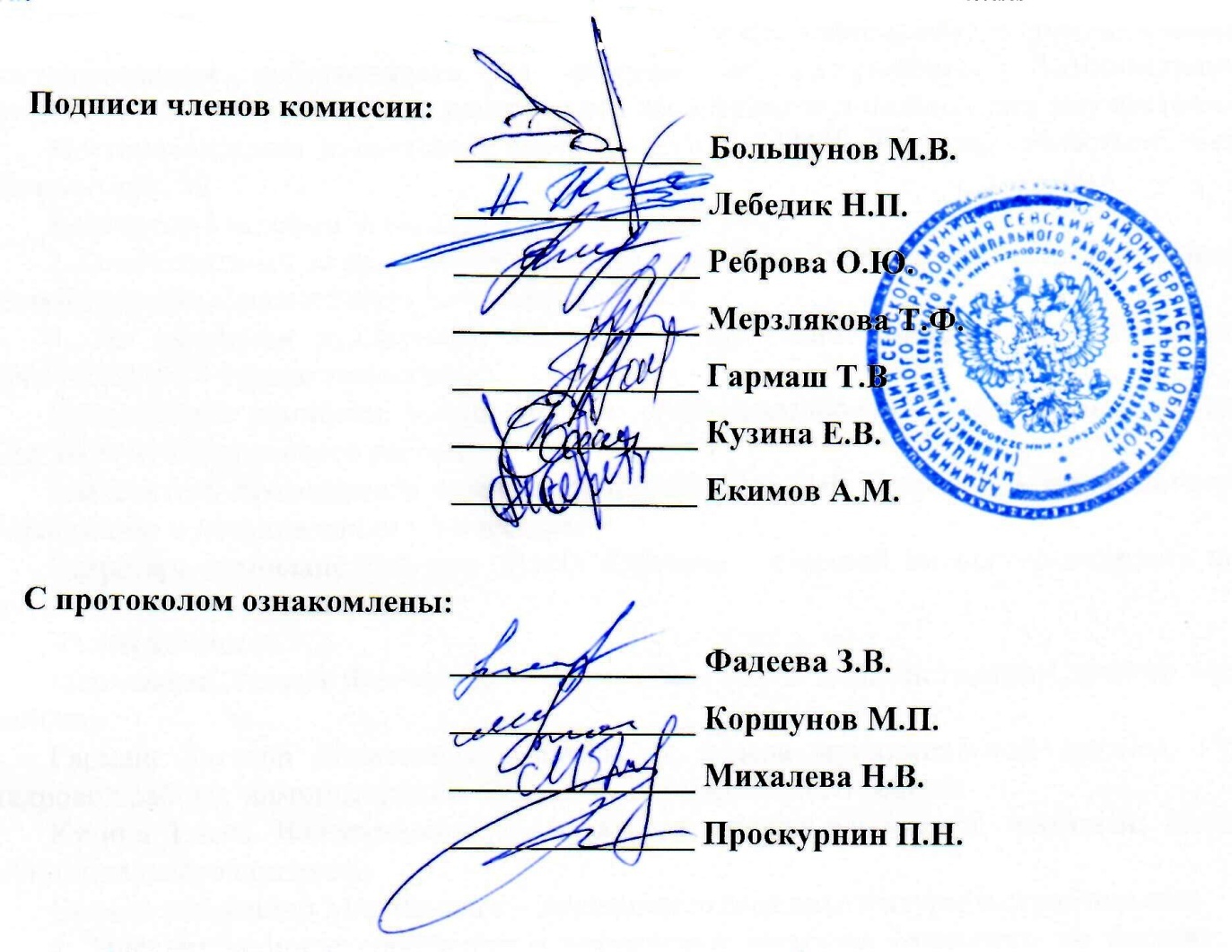 №лотаНаименование объектаНачальная цена, руб. (без учета НДС)Задаток,руб., 20%Шаг аукциона, руб.,3%Лот №1Земельный участок площадью 1 439 кв.м,расположенный по адресу: Российская Федерация, Брянская область, Севский муниципальный район, Подлесно-Новосельское сельское поселение, д. Грудская, ул. Центральная, уч. 15Б.Категория земель - земли населенных пунктов.Разрешенное использование: индивидуальные жилые дома (коттеджи) с приусадебными участками.Кадастровый номер участка 32:22:0100207:32Ограничения прав на земельный участок нет.1 419,86283,9742,60Лот №2Земельный участок площадью 1442 кв.м,  расположенный по адресу: Российская Федерация, Брянская область, Севский муниципальный район, Подлесно-Новосельское сельское поселение, д. Грудская, ул. Центральная, уч. 15.Категория земель - земли населенных пунктов.Разрешенное использование: индивидуальные жилые дома (коттеджи) с приусадебными участками.Кадастровый номер участка 32:22:0100207:31Ограничения прав на земельный участок нет.1 422,82284,5642,68Лот №3Земельный участок площадью 4253 кв.м,  расположенный по адресу: Российская Федерация, Брянская область, Севский муниципальный район, Косицкое сельское поселение, д. Малая ВитичьКатегория земель - земли населенных пунктов.Разрешенное использование: индивидуальные жилые дома (коттеджи) с приусадебными участками.Кадастровый номер участка 32:22:0090303:29.Ограничения прав на земельный участок нет.4 295,31859,06128,86Лот №4Земельный участок площадью 37 кв.м,  расположенный по адресу: Российская Федерация, Брянская область, Севский муниципальный район, Севское городское поселение, г. Севск, ул. Энгельса, участок 53/1Категория земель - земли населенных пунктов.Разрешенное использование: объекты гаражного назначения.Кадастровый номер участка 32:22:0390245:278.Ограничения прав на земельный участок нет.384,2876,8611,53Лот№5Земельный участок площадью 44 191 кв.м,  расположенный по адресу: Российская Федерация, Брянская область, Севский муниципальный район, Пушкинское сельское поселение, участок расположен примерно в 1150 м с юго-западной стороны с. Пушкино.Категория земель – земли сельскохозяйственного назначения.Разрешенное использование: сельскохозяйственные угодья (пашни, сенокосы, луга, пастбища, сады, огороды). Кадастровый номер участка 32:22:0000000:1015.Ограничения прав на земельный участок нет.17 676,403 535,28530,29№ лота Наименование (для юрид. лица), Ф.И.О. ( для физ. лица)претендентаМесто нахождения (для юрид. лица)место жительства(для физ. лица)Реквизиты (для юрид. лица)паспортные данные(для физ. лица)Дата и время поступления заявки1Фадеева Зоя ВасильевнаМосковская обл., мкр. Центральный, г. Домодедово, ул. Корнеева, д. 36, кв. 52Паспорт 46 04 №665959, выдан Домодедовским УВД Московской области 23.04.2003 г.20.08.2019 года,11 часов 00 минут2Фадеева Зоя ВасильевнаМосковская обл., мкр. Центральный, г. Домодедово, ул. Корнеева, д. 36, кв. 52Паспорт 46 04 №665959, выдан Домодедовским УВД Московской области 23.04.2003 г.20.08.2019 года,11 часов 10 минут3Коршунов Михаил ПетровичБрянская область, г. Погар, ул. Боровского, д. 23Паспорт 15 04 №411624выдан ОВД Погарского района Брянской области 17.11.2005 г.10.09.2019 года,15 часов 00 минут4Михалева Наталья ВасильевнаБрянская область, г. Севск, ул. Красноармейская, д. 3, кв. 2Паспорт 15 18 №404902, выдан УМВД России по Брянской области 14.11.2018 г.28.08.2019 года, 14 часов 30 минут5Проскурнин Павел НиколаевичБрянская обл., Суземский район, п. Суземка, ул. Первомайская, д. 65Паспорт 15 09 №794497, выдан ТП УФМС России по Брянской области в Севском районе 14.08.2009 г.26.08.2019 года, 12 часов 30 минут